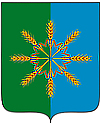 ГЛАВА  НОВОЗЫБКОВСКОГО  РАЙОНАП О С Т А Н О В Л Е Н И Еот  13 мая  2013 г.    № 6г. НовозыбковОб утверждении порядка размещения сведений о доходах, об имуществе и обязательствах имущественного характералиц, замещающих выборные  должности и должности муниципальной службы Новозыбковского районного Совета народных депутатов, и членов их семей на   официальном    сайте   Новозыбковского   района   и предоставления этих сведений общероссийским средствам массовой информации для опубликования.В соответствии с частью 6 статьи 8 Федерального Закона от 25.12.2008 г. № 273-ФЗ «О противодействии коррупции», руководствуясь Указом Президента Российской Федерации от 18.05.2009 г. № 561 «Об утверждении порядка размещения сведений о доходах, об имуществе и обязательствах имущественного характера лиц, замещающих государственные должности Российской Федерации, федеральных государственных служащих и членов их семей на официальных сайтах федеральных государственных органов и государственных органов субъектов Российской Федерации и предоставления этих сведений общероссийским средствам массовой информации для опубликования»ПОСТАНОВЛЯЮ:        1. Утвердить прилагаемый порядок размещения сведений о доходах, об имуществе и обязательствах имущественного характера лиц, замещающих выборные должности и должности муниципальной службы Новозыбковского районного Совета народных депутатов, и членов их семей на  официальном   сайте   Новозыбковского   района   и предоставления этих сведений общероссийским средствам массовой информации для опубликования.       2. Настоящее постановление вступает в силу со дня его официального опубликования.Глава   района                                                                                                     В.И.КирееваУтвержденпостановлением главы  района от 13 мая  2013 г. № 6Порядок размещения сведений о доходах, об имуществе и обязательствах имущественного характера лиц, замещающих выборные  должности и должности муниципальной службы Новозыбковского районного Совета народных депутатов, и членов их семей на  официальном   сайте   Новозыбковского   района   и предоставления этих сведений общероссийским средствам массовой информации для опубликования.1. Настоящим порядком устанавливаются обязанности Новозыбковского районного Совета народных депутатов по размещению сведений о доходах, об имуществе и обязательствах имущественного характера лиц, замещающих выборные должности и должности муниципальной службы Новозыбковского районного Совета народных депутатов, их супругов и несовершеннолетних детей (далее – сведения о доходах, об имуществе и обязательствах имущественного характера) на официальном сайте Новозыбковского района (далее – официальный сайт),  а также по предоставлению этих сведений общероссийским средствам массовой информации для опубликования в связи с их запросами.2. На официальном сайте размещаются и общероссийским средствам массовой информации предоставляются для опубликования следующие сведения о доходах, об имуществе и обязательствах имущественного характера:а) перечень объектов недвижимого имущества, принадлежащих лицам, замещающим выборные  должности и  должности  муниципальной службы, их супруге (супругу) и несовершеннолетним детям на праве собственности или находящихся в их пользовании, с указанием вида, площади и страны расположения каждого из них;б) перечень транспортных средств, с указанием вида и марки, принадлежащих на праве собственности лицам, замещающим выборные должности и  должности  муниципальной службы, их супруге (супругу) и несовершеннолетним детям; в) декларированный годовой доход лиц, замещающих выборные должности и  должности  муниципальной службы, их супруги (супруга) и несовершеннолетних детей; 3. В размещаемых на официальном сайте и предоставляемых общероссийским средствам массовой информации для опубликования сведений о доходах, об имуществе и обязательствах имущественного характера запрещается указывать:а) иные сведения (кроме указанных в пункте 2 настоящего порядка) о доходах лиц, замещающих выборные  должности и  должности  муниципальной службы, их супруги (супруга) и несовершеннолетних детей, об имуществе, принадлежащем на праве собственности названным лицам, и об их обязательствах имущественного характера;б) персональные данные супруги (супруга), детей и иных членов семьи лиц, замещающих выборные  должности и  должности  муниципальной службы;         в) данные, позволяющие определить место жительства, почтовый адрес, телефон и иные индивидуальные средства коммуникации лиц, замещающих выборные   должности и  должности  муниципальной службы, их супруги (супруга), детей и иных членов семьи;        г) данные, позволяющие определить местонахождение объектов недвижимого имущества, принадлежащих лицам, замещающих выборные должности и  должности  муниципальной службы, их супруге (супругу), детям, иным членам семьи на праве собственности или находящихся в их пользовании;д) информацию, отнесенную к государственной тайне или являющуюся конфиденциальной.4. Сведения о доходах, об имуществе и обязательствах имущественного характера, указанные в пункте 2 настоящего порядка, размещаются на официальном сайте в течение 14 рабочих дней со дня истечения срока, установленного для подачи справок о доходах, об имуществе и обязательствах имущественного характера лицам, замещающим выборные должности и должности муниципальной службы, их супруге (супругу), детям, на праве собственности или находящихся в их использовании.5. Размещение на официальном сайте сведений о доходах, об имуществе и обязательствах имущественного характера, указанных в пункте 2 настоящего порядка, обеспечивается ведущим инспектором Новозыбковского районного Совета народных депутатов.6. Ведущий инспектор Новозыбковского районного Совета народных депутатов:а) в 3-дневный срок со дня поступления  запроса от общероссийского средства массовой информации сообщают о нем  выборному должностному лицу и муниципальному служащему, в отношении которого  поступил запрос;б) в 7-дневный срок со дня поступления запроса от общероссийского средства массовой информации обеспечивают предоставление им сведений, указанных в пункте 2 настоящего порядка, в том случае, если запрашиваемые сведения отсутствуют на официальном сайте.7. Ведущий инспектор Новозыбковского районного Совета народных депутатов несет в соответствии с законодательством Российской Федерации ответственность за несоблюдение настоящего порядка, а также за разглашение сведений, отнесенных к государственной тайне или являющихся конфиденциальными.А.В.Миненко 33498